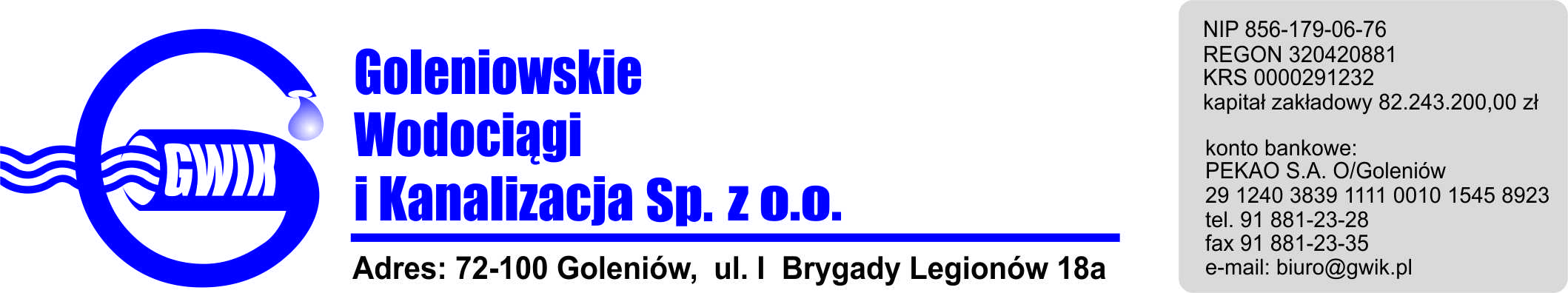 Goleniów, 24.08.2018OGŁOSZENIE O PRZERWIE W DOSTAWIE WODYGoleniowskie Wodociągi i Kanalizacja Spółka z o.o. w Goleniowie informuje, iż w związku z pracami na sieci wodociągowej w Komarowie w dniu: 28.08.2018 r. (wtorek) zostanie wstrzymana dostawa wody do odbiorców:- Ininka- Łozienica ul. Krzywa- Komarowo: Oczyszczalnia Ścieków, Kościół Planowane godziny wstrzymania dostawy wody w godzinach od 900 do 1100  Godziny w/w prac mogą ulec zmianie.                                                                                 Przepraszamy za powyższe niedogodności.